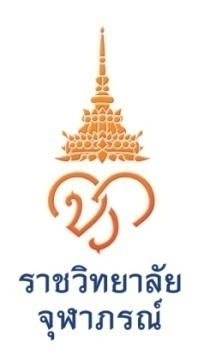 ผลการพิจารณาของคณะกรรมการพิจารณาตำแหน่งทางวิชาการ	คณะกรรมการพิจารณาตำแหน่งทางวิชาการ ราชวิทยาลัยจุฬาภรณ์ ในการประชุม ครั้งที่...../......เมื่อวันที่.................เดือน.............................................พ.ศ.....................พิจารณาผลการประเมินผลงานทางวิชาการของ นาย/นาง/นางสาว.....................................................................................................................ตามที่คณะกรรมการผู้ทรงคุณวุฒิเพื่อทำหน้าที่ประเมิน ผลงานทางวิชาการ และจริยธรรมและจรรยาบรรณทางวิชาการเสนอแล้ว เห็นว่า (งานวิจัย/ผลงานทางวิชาการในลักษณะอื่น/ตำรา/หนังสือ/บทความทางวิชาการ) มีคุณภาพ (อยู่ / ไม่อยู่) ในเกณฑ์ที่ ก.พ.อ. กำหนด และเป็นผู้มีจริยธรรมและจรรยาบรรณทางวิชาการ ตามเกณฑ์ที่ ก.พ.อ. กำหนด โดยที่ผลงานทางวิชาการเป็นผลงานที่มีทิศทางการศึกษาหรือวิจัยในเรื่องต่างๆ ดังนี้  สอดคล้องกับศักยภาพหรือทรัพยากรของแต่ละพื้นที่ และก่อให้เกิดประโยชน์และการพัฒนา ประเทศ  เท่าทันกับการเปลี่ยนแปลงของบริบทโลก เพิ่มขีดความสามารถในการแข่งขันของประเทศ พัฒนาและส่งเสริมชุมชนหรือสังคมให้มีความเข้มแข็ง ก่อให้เกิดประโยชน์ต่อวงวิชาการจึงเห็น (สมควร / ไม่สมควร) ให้กำหนดตำแหน่ง นาย/นาง/นางสาว...........................................................เป็นตำแหน่ง (ผู้ช่วยศาสตราจารย์/รองศาสตราจารย์/ศาสตราจารย์/ศาสตราจารย์เชี่ยวชาญพิเศษ) ในสาขาวิชา.............................................................................................................และให้นำเสนอที่ประชุมสภาราชวิทยาลัยจุฬาภรณ์ พิจารณาให้การอนุมัติต่อไป			ลงชื่อ................................................................. 			(………………………………………………………………..)ตำแหน่ง ประธานคณะกรรมการพิจารณาตำแหน่งทางวิชาการวันที่………….เดือน…………………………………..พ.ศ................